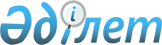 Об установлении категорий автостоянок (паркингов) и увеличении размеров базовых ставок налога на земли, выделенные под автостоянки (паркинги) в Целиноградском районе
					
			Утративший силу
			
			
		
					Решение Целиноградского районного маслихата Акмолинской области от 13 декабря 2011 года № 298/46-4. Зарегистрировано Управлением юстиции Целиноградского района Акмолинской области 19 января 2012 года № 1-17-161. Утратило силу решением Целиноградского районного маслихата Акмолинской области от 26 июня 2017 года № 128/16-6
      Сноска. Утратило силу решением Целиноградского районного маслихата Акмолинской области от 26.06.2017 № 128/16-6 (вводится в действие со дня официального опубликования).
      В соответствии со статьей 381, пунктом 3 статьи 386 Кодекса Республики Казахстан "О налогах и других обязательных платежах в бюджет (Налоговый кодекс)" от 10 декабря 2008 года, подпунктом 15 пункта 1 статьи 6 Закона Республики Казахстан "О местном государственном управлении и самоуправлении в Республике Казахстан" от 23 января 2001 года, Целиноградский районный маслихат РЕШИЛ:
      1. Установить категории автостоянок (паркингов) согласно приложению 1 и увеличить размеры базовых ставок налога на земли, выделенные под автостоянки (паркинги) в Целиноградском районе, согласно приложению 2.
      2. Определить село Акмол близлежащим населенным пунктом Целиноградского района, базовые ставки на земли которого будут применяться при исчислении налога на земли других категорий, выделенных под автостоянки (паркинги).
      Сноска. Пункт 2 с изменением, внесенным решением Целиноградского районного маслихата Акмолинской области от 05.11.2015 № 331/47-5 (вводится в действие со дня официального опубликования).


       3. Настоящее решение вступает в силу со дня государственной регистрации в Департаменте юстиции Акмолинской области и вводится в действие со дня официального опубликования.
      Согласовано  Категории автостоянок (паркингов) Размеры базовых ставок налога на земли, выделенные под автостоянки (паркинги) в Целиноградском районе
					© 2012. РГП на ПХВ «Институт законодательства и правовой информации Республики Казахстан» Министерства юстиции Республики Казахстан
				
      Председатель сессии
Целиноградского районного
маслихата

Д.Камзебаев

      Секретарь Целиноградского
районного маслихата

Б.Мажренов

      Исполняющий обязанности начальника
Государственного учреждения
"Налоговое Управление
по Целиноградскому району
Налогового Департамента
по Акмолинской области
Налогового Комитета
Министерства финансов
Республики Казахстан"

С.Мырзабаев
Приложение 1
к решению Целиноградского
районного маслихата
от 13 декабря 2011 года № 298/46-4
№
Типы автостоянок (паркингов)
Категории
1.
Автостоянки (паркинги) закрытого типа
1 категория
2.
Автостоянки (паркинги) открытого типа
2 категорияПриложение 2
к решению Целиноградского
районного маслихата
от 13 декабря 2011 года № 298/46-4
№
Категории автостоянок (паркингов)
Размеры базовых ставок налога на земли, выделенные под автостоянки (паркинги)
Увеличение базовых ставок
1.
1 категория
0,48
в десять раз
2.
2 категория
0,48
в десять раз